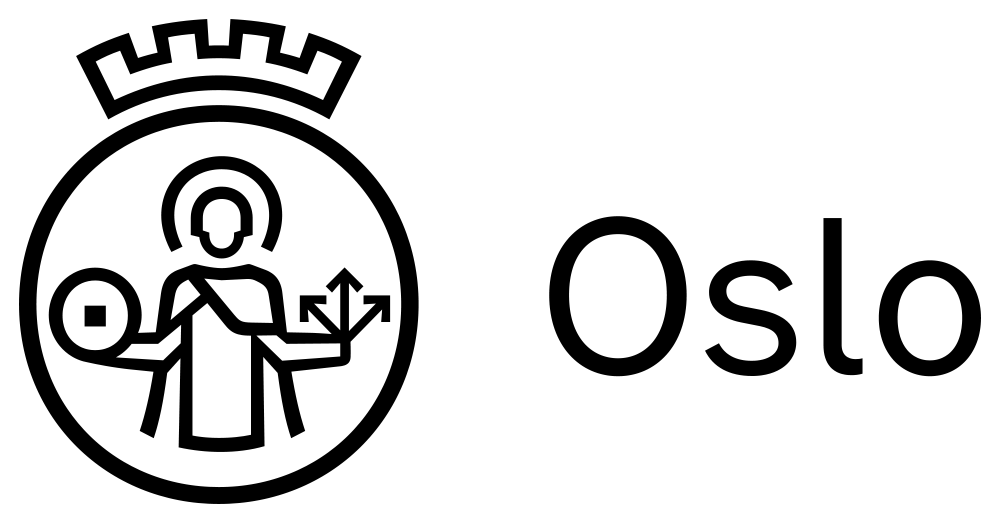 Montessoribarnehagen Solsikken KnertenÅrsplan 2020OM ÅRSPLANEN OG KOMMUNENS MÅL FOR BARNEHAGENEBarnehagen skal ivareta barnas behov for omsorg og lek samt fremme læring og danning. Barnehagens innhold skal være allsidig, variert og tilpasset det enkelte barn og barnegruppen. Barnets beste skal alltid være et overordnet mål.Denne årsplanen skal vise hvordan barnehagen jobber for å oppfylle kravene i den nasjonale rammeplanen for barnehagens innhold og oppgaver. Årsplanen skal også beskrive hvordan vi jobber for å nå Oslo kommunes felles målsetninger for barnehagene:Barn og unge skal ha et trygt og inkluderende oppvekst- og læringsmiljø som fremmer helse, trivsel og læring, og som er fritt for mobbing, vold og overgrep.Barnehagebarn skal møte medarbeidere med høy kompetanse og tid til å følge opp den enkelte.Barnehagebarn skal få et pedagogisk tilbud som støtter det enkelte barns lek, utvikling og læring.Barnehagebarn skal utvikle gode språklige og sosiale ferdigheter gjennom lek i trygge omgivelser.OM BARNEHAGENMontessoribarnhagen Solsikken avd Knerten er en barnehage som består av en avdeling med 10 barn i alderen 1-3 år. Den ligger i første etasjen av en enebolig på Røatoppen 15 og har et stort og idyllisk uteområde med mange fine blomster og planter og gode solforhold. Det er kort vei til offentlig kommunikasjon.På Knerten møter du omsorgsfulle og kompetente voksne som viser oppmerksomhet og åpenhet for det ulike hos hvert enkelt barn, noe som er en forutsetning for barns læring og utvikling. Vi tilbyr barn et miljø i tråd med Montessoripedagogikken som er preget av glede, humor, frihet til å utforske omgivelsene sine i sitt eget tempo og omtanke for felleskapetMontessoribarnehagen Solsikken i Oslo består av syv barnehager fordelt på tre bydeler:• I bydel Ullern er det en barnehage med plass til 52 barn,• I bydel Vestre Aker er det fire barnehager med plass til i alt 130 barn • I bydel Nordre Aker er det to barnehager med plass til i alt 52 barn.Montessoripedagogikken ble utviklet av den italienske legen Maria Montessori. Hun oppdaget at barnet i perioden fra det er 0-6 år lærer ved å absorbere inntrykk fra sine omgivelser. Dette kalte hun for det absorberende sinn. I løpet av disse årene utvikler barnet sin personlighet samtidig som det lærer seg å tilpasse seg sin kultur som blant annet innebærer normer og regler samfunnet har utviklet. Som Montessoribarnehage ligger vårt fokus i denne perioden på å imøtekomme barnets naturlige utviklingsmessige behov som knyttes til dette. Vi gjør dette ved å ha et nøye forberedt miljø, noe som er en essensiell del av montessoripedagogikken. Det fysiske miljøet virker som den tredje pedagog og har materiell der barnet står fritt til å utforske, tilegne seg kunnskap og utvikle ferdigheter. På denne måten får barnet mulighet til å samle erfaringer og gjøre oppdagelser på egenhånd i sitt eget tempo. Gjennom observasjoner av hvert enkelt barn veileder pedagogen barnet ut fra hvor det befinner seg i sin utvikling og hva slags stimuli det har behov for. De ulike fasene barnet går gjennom der det er spesielt interessert og nysgjerrig på visse typer stimuli, kalte Montessori for sensitive perioder. Det forberedte miljøet i Montessoribarnehagen er tilrettelagt for å imøtekomme alle de sensitive periodene barnet går gjennom. Materiellet er delt i ulike kategorier. Vi har materiell innen språk, matematikk, geografi, kultur og kunst i tillegg til materiell der barna bruker de ulike sansene sine. Vi har også materiell vi kaller praktisk hverdagsliv. Dette er aktiviteter barna ser de voksne gjøre og som de ønsker å lære. Det kan være å feie gulv, knyte lisser, helle vann. Rett og slett alle praktiske aktiviteter barna skal lære på sin vei til voksenlivet.På Knerten er miljøet rundt oss i fokus. Vi jobber med å bevisstgjøre barna at våre handlinger påvirker neste generasjoner. Vi kildesorterer og lærer barna om å ta vare på naturen rundt oss.TILVENNINGBarnehagen skal i samarbeid med foreldrene legge til rette for at barna kan få en trygg og god start i barnehagen. Se «Oslostandard for tilvenning i barnehagen».Våre tiltak for å oppnå dette: Vi inviterer til besøk før oppstartVi gir informasjon om våre rutiner for oppstart og tilvenningVi tilbyr barnet en tilknytningsperson ved oppstartVi har en egen oppstartsamtale med foreldrene i tilvenningsperiodenVi tilpasser tilvenningsperioden til hvert enkelt barns behov og har fokus på en tett dialog i denne periodenVENNSKAP OG FELLESSKAPI barnehagen skal alle barn få oppleve seg selv som verdifulle, få venner og bidra i et sosialt fellesskap. Barnehagen skal forebygge, avdekke og stoppe mobbing og krenkelser. Barnehagen skal fremme likestilling og motvirke alle former for diskriminering.Våre tiltak for å oppnå dette er: Vi har aktiviteter innenfor harmoni og høflighet, en betegnelse som innebærer å støtte og veilede barns sosiale og moralske utvikling og det å oppføre seg på en måte som ivaretar seg selv og de rundt en. Her lærer de kulturelle normer og regler som bidrar til å skape en harmonisk barnegruppe. Dette innebærer blant annet hvordan man ser at andre trenger hjelp, hvordan man snakker til hverandre og hvordan man inviterer andre med i en aktivitet.  Voksne i barnehagen har et bevisst forhold til det å motvirke alle former for diskriminering ved å reflektere over egne holdninger og væremåter slik at barna opplever barnehagen som en likestilt arena med fravær av kjønnstypiske normer, kommentarer og materiell. De voksne møter barna som et unikt individ med utgangspunkt i deres forskjeller og behov. På denne måten absorberer barna hvordan hvert individ skal behandles med respekt.Gjennom samtaler og refleksjon jobber vi for å opprettholde og videreutvikle et felles pedagogisk grunnsyn basert på vårt verdigrunnlag LEKLeken skal ha en sentral plass i barnehagen, og lekens egenverdi skal anerkjennes. Barnehagen skal ha et fysisk miljø som støtter barnas utvikling og sosiale og språklige samhandling. Barnehagen skal legge til rette for et inkluderende miljø der alle barna kan oppleve glede og engasjement gjennom lek.Våre tiltak for å oppnå dette:Vi har fokus på å ha en lekende tilnærming til alle aktiviteter som foregår inne og ute slik at det oppleves som lystbetontAlt materiell står i barnas høyde og er derfor tilgjengelig til enhver tid slik at de selv velger aktiviteter ut fra interesseområde som gleder og engasjerer. Barna trenger ikke å spørre en voksen om hjelp for å utføre en aktivitet.Barnehagen tilrettelegger for materiell som innbyr til ulik aktivitet inne og ute, noe som støtter opp under barnas utvikling og samhandling på forskjellige måter slik at barna opplever variasjon i sin hverdagPersonalet er aktiv tilstedeværende i leken for å veilede og sikre at hvert enkelt barn inkluderesLÆRINGBarna skal oppleve et stimulerende og utforskende miljø som fremmer barns nysgjerrighet og lærelyst. Barnehagen skal sørge for utvikling og progresjon innenfor alle fagområdene i rammeplanen. Barnehagen skal støtte og berike barnas initiativ og gi dem utfordringer og tiltro til egne evner.Våre tiltak for å oppnå dette:  Den voksne veileder og tilrettelegger for materiell som inviterer til selvstendig arbeid og utforsking slik at barna selv får mulighet til å gjøre oppdagelsene. Gjennom progresjonsplanen beskriver vi hvordan vi ut fra barnets alder jobber med utvikling og progresjon innenfor de ulike fagområdene i rammeplan.  Gjennom observasjoner legger de voksne merke til barnets interesseområde og presenterer materiell ut fra dette. Presentasjonen blir tilpasset det enkelte barnets behov og materiellet gir barnet utfordringer som det gjennom selvstendig arbeid og videre utforskning vil mestre ved å opparbeide seg en ny kunnskap og ferdighet. Denne mestringen bidrar til at barnet opparbeider seg tiltro til egne evner. KOMMUNIKASJON OG SPRÅKBarnehagen skal støtte barns bruk av språk som redskap for å tenke og gi uttrykk for egne meninger og følelser.  Alle barn skal få god språkstimulering gjennom barnehagehverdagen. Barnehagen skal fange opp og støtte barn som trenger ekstra støtte i sin språkutvikling. Se «Oslostandard for systematisk oppfølging av barns språkutvikling».Våre tiltak for å oppnå dette:I montessoripedagogikken er det fokus på at barnet sanser før det får ord og begreper. Ved hjelp av konkreter hjelper dette barnet til å få en dypere forståelse av ordenes betydning og de oppleves da som meningsfulle. Nye ord og begreper kan læres gjennom en trestegsleksjon. Steg 1: presentasjon av de nye ordene ved hjelp av materiell.  Steg 2: repetisjon, den voksene repeterer ordene mens barnet føler, flytter eller ser på materiellet. Steg 3: gjenkjennelse, barnet blir spurt om det husker ordene.Som montessoribarnehage har vi eget språkmateriell utviklet for å støtte barnets språklige utvikling.Vi bruker enhver situasjon til å benevne gjenstander, omgivelser og sette ord på følelser for å hjelpe barnet til å få et rikere språk. Vi lytter til barna og både oppfordrer dem og hjelper dem til å sette ord på tanker, meninger og følelser. Disse møtes alltid med forståelse og respekt. DIGITAL PRAKSISBarnehagen skal gi barna mulighet til å bruke digitale verktøy og teknologi i lek, læring og kreative prosesser. Barnehagen skal bidra til at barna utvikler en begynnende etisk forståelse knyttet til digitale medier. Barnehagens ansatte skal utøve god digital dømmekraft i samarbeid med foresatte.  Våre tiltak for å oppnå dette: Hver barnehage har et nettbrett og en smart-telefon. Barna kan benytte dette til å ta bilder og være med å legge ut på e-barnehage som informasjon til foreldrene. I dette arbeidet kan barna lære om det etiske ved ut bilder og refleksjoner rundt dette. Nettbrettene kan også i enkelte tilfeller brukes som oppslagsverk for å søke informasjon. Vi er derimot bevisste på at nettbrett ikke skal få for stor plass i hverdagen til barna fordi vi føler vi har så mye annet å tilby barna.SAMARBEID OG SAMMENHENG MELLOM SKOLE OG BARNEHAGEBarnehagen skal i samarbeid med foresatte og skolen legge til rette for at barnet får en trygg og god overgang fra barnehage til skole. Se «Oslostandard samarbeid og sammenheng mellom skole og barnehage». Barnehagen skal legge til rette for at barna har med seg erfaringer, kunnskaper og ferdigheter som gir dem et godt grunnlag for å begynne på skolen.Våre tiltak for å oppnå dette: 
- Knerten er en barnehage som går opp til 3 år så det er ikke aktuelt å gjøre barna klare til skole riktige enda. Vi har likevel stor fokus på å gjøre barna klare til storbarnsavdeling. En naturlig del av Montessoripedagogikken er å hjelpe barna til å bli selvstendige. På Knerten har vi tid til å la barna selv få øve seg på å kle på seg og andre aktiviteter som hjelper barna på deres vei til selvstendighet og mestringsfølelse. OMSORGBarnehagen skal legge til rette for at alle barn kan knytte seg til personalet og til hverandre. I barnehagen skal alle barna bli sett, forstått, respektert og få den hjelp og støtte de har behov for. Barnehagen skal forebygge og avdekke omsorgssvikt, vold og seksuelle overgrep. Se Oslostandard for samarbeid mellom helsestasjon, barnehage og barneverntjenesten.Våre tiltak for å oppnå dette: Som en naturlig del av Montessoripedagogikken får barna jevnlig 1:1 presentasjoner av voksne. På denne måten sikres det at hvert enkelt barn blir sett og fulgt opp.Gjennom hyppige observasjoner kartlegger pedagogene hvert enkelt barns behov. Med utgangspunkt i disse observasjonene planlegges videre arbeid med barnet slik at det får hjelp og støtte ut fra det dette behovet.  Vi skal til enhver tid ha ansatte som er kurset i temaet hvilke tegn man skal se etter for å avdekke vold, omsorgssvikt og seksuelle overgrep. Alle ansatte skal vite hvem de kan søke råd hos om dette.MEDVIRKNINGBarn skal delta i demokratiske prosesser og ha innflytelse på det som skjer i barnehagen. Barnas medvirkning må tilpasses individuelle forutsetninger og behov. Barnehagen skal ivareta foresattes rett til medvirkning, og samarbeidet skal alltid ha barnas beste som mål.Våre tiltak for å oppnå dette: 
Et av grunnprinsippene i Montessoripedagogikken er frihet under ansvar. Barnet utvikler sine evner til å bli praktisk og intellektuelt selvstendig gjennom å lære ferdigheter og få mulighet til å ta valg. Barna får anledning til å ta ansvar for den friheten som passer seg for den gjeldende aldersgruppen og innenfor tydelige grenser. Friheten som blir gitt er en respons på barnets utviklingsbehov der det er de voksnes oppgave å begrense valgfriheten utfra barnets utviklingsnivå. Denne friheten innebærer:Valgfrihet: Barnet velger selv hva det vil jobbe med, når og hvor lenge det vil jobbe og med hvem. Alt materiell er derfor tilgjengelig for barnet til enhver tid ved å stå på hyller som er tilpasset barnegruppens høyde. Frihet til å repetere: Barnet står fritt til å gjenta en aktivitet så lenge det ønsker. Frihet til å arbeide: Det forberedte miljøet skal inneholde det nødvendige utstyret og materiellet barnet trenger for å ha friheten til å utføre aktiviteter som oppleves meningsfullt. Frihet til å kommunisere: Barna skal gjennom hele barnehagedagen oppleve at det det står fritt til å kommunisere og snakke med hverandre. Dette er naturlig integrert i hverdagen for å utvikle deres språk og kommunikasjonsevne. Frihet innebærer altså ikke i første omgang frihet fra noe, men frihet til noe, nemlig arbeid, utvikling og vekst. Barnet får frihet til å handle innenfor klare grenser i et nøye tilrettelagt miljø. Det settes faste grenser mot destruktive og asosiale handlinger. Ingens frihet får gå utover en annens frihet eller ting i omgivelsene.Vi tilbyr foreldresamtale to ganger i året og etter ekstra behov. Vi har også fokus på barnets trivsel og behov i barnehagen ved hjelp av dialog med foresatte i hente- og leveringssituasjon. Foresatte inviteres til å observere på avdelingen etter avtale med avdelingslederLIVSMESTRING OG HELSEBarnehagen skal bidra til barnas trygghet, livsglede, og følelse av egenverd. Barnehagen skal være en arena for daglig fysisk aktivitet og samtidig gi rom for hvile. Barnehagen skal bidra til at barna utvikler matglede og sunne helsevaner.Våre tiltak for å oppnå dette: Det finnes store forskjeller på barn når det gjelder den fysiske, intellektuelle og sosiale utvikling, også innenfor samme aldersgruppe. Montessori så viktigheten av denne observasjonen og det er derfor viktig for oss som Montessoribarnehage å ha aldersblandede grupper. Da blir det lettere for alle å finne noen på samme modningsnivå som en selv. De yngste barna kan få veiledning av de eldste, og alle får mulighet til å veilede noen og dermed være en ressurs i sin arbeidsgruppe.Barna får daglig muligheter til å tilberede frukt eller grønnsaker.Barnehagen er opptatt av et sunt og bærekraftig kosthold. Vi handler inn økologisk så langt det er mulig.DANNINGBarnehagen skal støtte barnas utvikling av egen identitet og bidra til at barna utvikler positiv selvfølelse. Barnehagen skal legge til rette for at barna utvikler kritisk tenkning og etisk dømmekraft. Barnehagen skal fremme samhold og solidaritet samtidig som individuelle uttrykk og handlinger skal verdsettes og følges opp.Våre tiltak for å oppnå dette: En av grunnpilarene i Montessoripedagogikken er at barnet skal føle trygghet i seg selv og se seg selv som en del av samfunnet det lever i. Vi har stort fokus på å lære det enkelte barn gode verdier og holdninger. Dette gjør vi ved å være positive forbilder for barna og behandler barn, voksne og miljøet med respekt.Vi har egne presentasjoner for barna der vi lærer respekt for andre og omgivelsenene. F.eks hvordan vi hilser på hverandre om morgenen og setter ting tilbake på plass når vi har brukt det.BÆREKRAFTIG UTVIKLINGBarna skal få naturopplevelser og bli kjent med naturens mangfold. Barna skal lære å ta vare på seg selv, hverandre og naturen.Våre tiltak for å oppnå dette: Gjennom miljørelaterte- og personrelaterte øvelser innenfor de praktiske hverdagsaktivitetene får barna mulighet til å lære hvordan de tar vare på seg selv og miljøet. Dette kan være å stelle og vanne planter og rake løv.Vi jobber med bevisstgjøring rundt kildesortering gjennom samtaler og sortering av avfall ut fra barnas utviklingsnivå. PLANLEGGING, VURDERING OG DOKUMENTASJON Barnehagen skal planlegge, vurdere og dokumentere det pedagogiske arbeidet.Våre tiltak for å oppnå dette:Årsplanen har fokus på å begrunne våre valg ut fra en Montessoripedagogisk plattform.Vi har regelmessige personalmøter, planleggingsdager og fagdager der vi arbeider med planlegging og evaluering.Vi sender ut foreldrebrev flere ganger i året der foreldrene får innblikk i barnas barnehagehverdag.Vi bruker Montessori Norge sin kvalitetsveileder som skal sikre at vi har riktig utvikling som Montessoribarnehage og på den måten også dokumenterer det pedagogiske arbeidet.